Publicado en Barcelona  el 14/05/2021 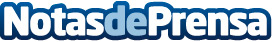 Schneider Electric mejora la seguridad de la red con Okken™ su innovador cuadro eléctrico para Baja TensiónEl nuevo cuadro eléctrico de Baja Tensión (BT) de Schneider Electric incluye funcionalidades de seguridad incrementada, como una nueva solución de monitorización térmica en tiempo real, así como una conectividad inalámbrica para acceder a los datos de forma fácil y rápida, desde cualquier lugar y en cualquier momentoDatos de contacto:Noelia Iglesias 935228612Nota de prensa publicada en: https://www.notasdeprensa.es/schneider-electric-mejora-la-seguridad-de-la_1 Categorias: Nacional Ecología Ciberseguridad Otras Industrias http://www.notasdeprensa.es